Instructions for Request for Exception from Training underLocal Civil Rule 83.10 and/or Local Criminal Rule 24.1(c)Local Civil Rule 83.10 and Local Criminal Rule 24.1(c) both provide that if a party has a need to use any type of courtroom technology, counsel must notify the case manager and request training from the court’s information technology staff for the person or persons who will be operating the courtroom technology.  Those rules further provide that unless excepted by the clerk, counsel must file a certification of training no later than 7 days before the scheduled proceeding. To be eligible for an exception by the clerk, counsel must complete the attached form, certifying that the person(s) who will be operating the courtroom technology received training from the court’s information technology staff within the past year. Counsel must specify the case number in which the prior certification of training was filed, as well as the filing date and docket entry number of the prior certification. Counsel must then file the completed form for it to be considered by the clerk, using the “Request for Courtroom Technology Exception” event. IN THE UNITED STATES DISTRICT COURTFOR THE EASTERN DISTRICT OF NORTH CAROLINA DIVISIONNo. The undersigned requests an exception from .  The undersigned certifies that the person(s) responsible for operating courtroom technology for the  in this action received training from the court within the past year, and a Certification of Training for Use of Courtroom Technology was filed in Case No.  on  at docket entry number .  The undersigned understands that the court and its employees do not provide information technology services. Certificate of Service	I hereby certify that I have served a copy of Notice of Certification of Training for Use of Courtroom Technology on  by on the following: 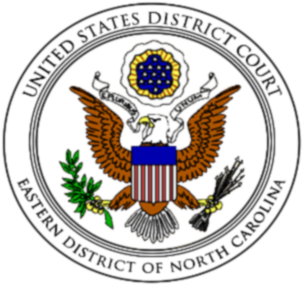 Phone: (919) 645-1700Fax:     (919) 645-1750United States District CourtEastern District of North CarolinaOffice of the ClerkPost Office Box 25670Raleigh, North Carolina 27611Peter A. Moore, Jr.Clerk of Court		v.)))))))))Request for Exception From Training For Use of Courtroom Technology